	   22                                                                                                                                                                         18.04.2019В соответствии с Федеральным законом от 25.12.2008 № 273-ФЗ «О противодействии коррупции»,   с постановлением Кабинета Министров Чувашской Республики от 31.12.2013 № 572 «О Республиканской целевой программе по противодействию коррупции в Чувашской Республике на 2012 - 2020 годы» и в целях создания эффективных условий для недопущения коррупции в Яльчикском сельском поселении Яльчикского района,  обеспечения законных прав и интересов граждан и организаций, администрация Яльчикского сельского поселения Яльчикского района Чувашской Республики   п о с т а н о в л я е т:  1. Утвердить Положение о комиссии по противодействию коррупции Яльчикского сельского поселения согласно приложению N 1.2. Утвердить состав комиссии по противодействию коррупции Яльчикского сельского поселения согласно приложению N 2.3. Настоящее постановление вступает в силу со дня его официального опубликования в информационном бюллетене "Вестник  администрации Яльчикского сельского поселения Яльчикского района Чувашской Республики". 4. Контроль за исполнением настоящего постановления оставляю за собой. Глава администрации Яльчикского сельского поселения Яльчикского района                           А.Г. Смирнова                                                                                                                                             Приложение №1                           к постановлению администрации   Яльчикского сельского поселенияот 16.04.2019 № 53 ПОЛОЖЕНИЕо комиссии по противодействию коррупцииадминистрации Яльчикского сельского поселения                                                              1. Общие положения       1.1. Комиссия администрации Яльчикского сельского поселения Яльчикского района (в дальнейшем - администрация) по противодействию коррупции, называемая далее -  Комиссия, создается в    целях    предварительного     рассмотрения    вопросов, связанныхс противодействием коррупции, подготовки по ним предложений для руководства администрации, носящих рекомендательный характер, а также для подготовки предложений, направленных   на повышение эффективности противодействия коррупции в администрации.        1.2.    Комиссия    является    коллегиальным    органом, подотчетным главе Яльчикского сельского поселения Яльчикского района Чувашской Республики (далее - Руководитель).        1.3. Комиссия в своей деятельности руководствуется Конституцией Российской Федерации, Федеральным законом от 25.12.2008 N 273-ФЗ "О противодействии коррупции", другими нормативными правовыми актами Российской Федерации в сфере борьбы с коррупцией и настоящим Положением.1.4. Основные понятия, используемые в настоящем Положении.Коррупция (от. лат. corruptio - подкуп) - социально-юридическое явление, которое проявляется в использовании государственными служащими и иными лицами, уполномоченными на выполнение государственных функций, своего служебного положения, статуса и авторитета занимаемой должности в корыстных целях для личного обогащения либо приобретения иных возможностей или в групповых интересах. Коррупция трактуется и как подкуп, продажность государственных, общественных, политических деятелей и других должностных лиц, как злоупотребление служебным положением в личных целях, как взяточничество, завышение расходов, нецелевое использование вверенных им средств, растрата общественных фондов и др., а также как служебное покровительство родственникам и своим людям, кумовство, блат.Коррупционное правонарушение - отдельное проявление коррупции, влекущее за собой дисциплинарную, административную, уголовную или иную ответственность.Субъекты антикоррупционной политики - органы государственной власти и местного самоуправления, учреждения, организации и лица, уполномоченные на формирование и реализацию мер антикоррупционной политики, граждане.Субъекты коррупционных правонарушений - физические лица, использующие свой статус вопреки законным интересам общества и государства для незаконного получения выгод, а также лица, незаконно предоставляющие такие выгоды.Предупреждение коррупции - деятельность субъектов антикоррупционной политики, направленная на изучение, выявление, ограничение либо устранение явлений и условий, порождающих коррупционные правонарушения или способствующих их распространению.Противодействие коррупции - скоординированная деятельность федеральных органов государственной власти, органов государственной власти субъектов Российской Федерации, органов местного самоуправления муниципальных образований, институтов гражданского общества, организаций и физических лиц по предупреждению коррупции, уголовному преследованию лиц, совершивших коррупционные преступления, и минимизации и (или) ликвидации их последствий.                                            2. Направления деятельности Комиссии2.1. Основными направлениями деятельности Комиссии являются:изучение причин и условий, способствующих появлению коррупции в администрации и подготовка предложений по совершенствованию правовых, экономических и организационных механизмов функционирования администрации в целях устранения почвы для коррупции;прием и проверка поступающих в Комиссию заявлений и обращений, иных сведений об участии сотрудников администрации в коррупционной деятельности;организация проведения мероприятий (лекции, семинары, анкетирование, тестирование, круглые столы, собеседования и др.), способствующих предупреждению коррупции;сбор, анализ и подготовка информации для руководства администрации о фактах коррупции и выработка рекомендаций для их устранения;подготовка предложений по совершенствованию регионального и федерального законодательства в области правового обеспечения противодействия коррупции;рассмотрение иных вопросов в соответствии с направлениями деятельности Комиссии.                                              3. Права и обязанности Комиссии3.1. Комиссия в соответствии с направлениями деятельности имеет право:3.1.1. Осуществлять предварительное рассмотрение заявлений, сообщений и иных документов, поступивших в Комиссию.3.1.2. Запрашивать информацию, разъяснения по рассматриваемым вопросам от сотрудников администрации и в случае необходимости приглашать их на свои заседания.3.1.3. Принимать решения по рассмотренным входящим в ее компетенцию вопросам и выходить с предложениями и рекомендациями к руководству администрации и руководителям любых структурных подразделений администрации.3.1.4. Контролировать исполнение принимаемых руководителем решений по вопросам противодействия коррупции.3.1.5. Решать вопросы организации деятельности Комиссии.3.1.6. Создавать рабочие группы по вопросам, рассматриваемым Комиссией.3.1.7. Взаимодействовать с органами по противодействию коррупции, созданными в Российской Федерации.3.1.8. Привлекать к работе в Комиссии сотрудников администрации.3.1.9. Координировать действия рабочих групп по противодействию коррупции структурных подразделений администрации, давать им указания, обязательные для выполнения.3.1.10. Контролировать выполнение поручений Комиссии в части противодействия коррупции, а также анализировать их ход.3.1.11. Осуществлять иные действия в соответствии с направлениями деятельности Комиссии.                                                 4. Организация деятельности Комиссии4.1. Решение о создании Комиссии, положение о Комиссии, ее количественном и персональном составе принимаются Руководителем администрации и утверждаются распоряжением.4.2. В состав Комиссии входят:- председатель Комиссии;- заместитель председателя Комиссии;- секретарь Комиссии;- члены Комиссии.4.2. Деятельность Комиссии организует председатель Комиссии, назначаемый распоряжением Руководителя, а в его отсутствие заместитель председателя Комиссии.Комиссия осуществляет свою деятельность на основе данного Положения, коллективного, свободного и гласного обсуждения вопросов, входящих в ее компетенцию.4.3. Председатель Комиссии:организует работу Комиссии;определяет порядок и организует предварительное рассмотрение материалов, документов, поступивших в Комиссию;созывает заседания Комиссии;формирует проект повестки и осуществляет руководство подготовкой заседания Комиссии;определяет состав лиц, приглашаемых на заседания Комиссии;ведет заседания Комиссии;подписывает рекомендации, предложения, письма, обращения и иные документы, направляемые от имени Комиссии;осуществляет иные полномочия в соответствии с настоящим Положением.4.4. Заместитель председателя Комиссии выполняет обязанности председателя комиссии в случае его отсутствия.4.5. Секретарь Комиссии:принимает и регистрирует заявления, сообщения, предложения и иные документы от сотрудников администрации;готовит материалы для рассмотрения вопросов Комиссией;направляет членам Комиссии материалы к очередному заседанию Комиссии;ведет протоколы заседаний Комиссии;ведет документацию Комиссии;по поручению председателя Комиссии осуществляет деловую переписку  с государственными и местными органами, общественными организациями и иными структурами;готовит проект годового отчета Комиссии;осуществляет иную работу по поручению председателя Комиссии.4.6. Член Комиссии:участвует в работе Комиссии;лично участвует в голосовании по всем вопросам, рассматриваемым Комиссией;вносит на рассмотрение Комиссии предложения, участвует в их подготовке, обсуждении и принятии по ним решений;выполняет поручения Комиссии и председателя Комиссии;выполняет возложенные на него Комиссией иные обязанности.Цели деятельности рабочих групп определяются решениями председателя Комиссии об их создании.                                                 5. Порядок работы Комиссии5.1. Комиссия самостоятельно определяет порядок своей работы.  5.2. Основной формой работы Комиссии являются заседания Комиссии, которые проводятся  по решению председателя Комиссии либо заместителя председателя Комиссии.  5.3. Проект повестки заседания Комиссии формируется на основании предложений членов Комиссии. Повестка заседания Комиссии утверждается на заседании Комиссии.5.4. Материалы к заседанию Комиссии за два дня до дня заседания Комиссии направляются секретарем членам Комиссии.5.5. Заседание Комиссии правомочно, если на нем присутствует не менее 2/3 членов Комиссии.Присутствие на заседаниях Комиссии членов Комиссии обязательно. Делегирование членом Комиссии своих полномочий в Комиссии иным должностным лицам не допускается. В случае невозможности присутствия члена Комиссии на заседании он обязан заблаговременно известить об этом председателя Комиссии, либо заместителя председателя Комиссии, либо Секретаря Комиссии.Если заседание Комиссии не правомочно, то члены Комиссии вправе провести рабочее совещание по вопросам проекта повестки заседания Комиссии.5.6. Решения Комиссии принимаются большинством голосов от числа присутствующих членов Комиссии.Члены Комиссии, имеющие особое мнение по рассматриваемому Комиссией вопросу, вправе представлять особое мнение, изложенное в письменной форме.5.7. Каждое заседание Комиссии оформляется протоколом заседания Комиссии, который подписывает председательствующий на заседании Комиссии и секретарь Комиссии.5.8. К работе Комиссии с правом совещательного голоса могут быть привлечены специалисты, эксперты, представители организаций, другие лица.                                               6. Заключительное положениеПоложение вступает в силу с момента его утверждения руководителем администрации.
Приложение № 2к постановлению администрацииЯльчикского сельского поселенияот 16.04.2019 № 53 СОСТАВкомиссии  по противодействию коррупции в Яльчикском сельском поселенииОб исключении раздела в плане мероприятий по противодействию коррупции в Яльчикском сельском поселении на 2019 годВ соответствии с Федеральным законом от 25.12.2008 № 273-ФЗ «О противодействии коррупции», администрация Яльчикского сельского поселения  п о с т а н о в л я е т:          1. Исключить из Плана мероприятий по противодействию коррупции в Яльчикском сельском поселении на  2019 год, утвержденное  постановлением администрации Яльчикского сельского поселения от 01 марта 2019 г. № 28 раздел 10 пункты 10.1, 10.2, 10.3 «Создание материально-технических условий для эффективного функционирования органов местного самоуправления Яльчикского сельского поселения Яльчикского района».  2. Настоящее постановление опубликовать в информационном бюллетене «Вестник Яльчикского сельского поселения Яльчикского района Чувашской Республики».Глава администрации Яльчикского сельского поселения                                     А.Г. СмирноваОб утверждения положения о муниципальном контроле за сохранностью автомобильных дорог местного значения в границах населенных пунктов Яльчикского сельского поселения Яльчикского района  Чувашской Республики          В соответствии с пунктом 5 части 1 статьи 15 Федерального закона от 06 октября 2003 года № 131-ФЗ «Об общих принципах организации местного самоуправления в Российской Федерации», статьей 6 Федерального закона от 26 декабря 2008 года   № 294-ФЗ в редакции от 18.03.2019 г. «О защите прав юридических лиц и индивидуальных предпринимателей при осуществлении государственного контроля (надзора) и муниципального контроля», Федеральным законом от 08 ноября 2007 года № 257-ФЗ в редакции от 27.12.2018 «Об автомобильных дорогах и о дорожной деятельности в Российской Федерации и о внесении изменений в отдельные законодательные акты Российской Федерации» и Федеральным законом от 10 декабря 1995 года № 196-ФЗ в редакции от 30.10.2018 г. «О безопасности дорожного движения», в целях установления порядка организации и проведения проверок при осуществлении муниципального контроля за сохранностью автомобильных дорог местного значения в границах населенных пунктов Яльчикского сельского поселения Яльчикского района ЧР администрация постановляет:1.Утвердить прилагаемое положение по осуществлению муниципального контроля за сохранностью автомобильных дорог местного значения в границах населенных пунктов Яльчикского сельского поселения Яльчикского района Чувашской Республики.  2. Признать утратившим силу постановление от 18 июня 2015 г. №79/1 «Об утверждении Положения о муниципальном контроле за сохранностью автомобильных дорог местного значения в границах населенных пунктов Яльчикского сельского поселения Яльчикского района Чувашской Республики» и постановление от 21 июня 2018 г. №88 «О внесении изменений в постановление администрации  Яльчикского сельского поселения Яльчикского  района Чувашской Республики от 18 июня 2015 г. №79/1 «Об утверждении Положения о муниципальном контроле за сохранностью автомобильных дорог местного значения в границах населенных пунктов Яльчикского сельского поселения Яльчикского района Чувашской Республики».3. Обнародовать настоящее постановление в информационном бюллетене «Вестник Яльчикского сельского поселения Яльчикского района Чувашской Республики» и на сайте Яльчикского сельского поселения Яльчикского района Чувашской Республики.           4. Контроль за исполнением данного постановления оставляю за собой. Глава администрацииЯльчикского сельского поселения                                                            А.Г. Смирнова УТВЕРЖДЕНОпостановлением администрации Яльчикского сельского поселения Яльчикского района Чувашской Республики от 16 апреля 2019 г. № 57ПОЛОЖЕНИЕо муниципальном контроле за сохранностью автомобильных дорог местного значения в границах населенных пунктов Яльчикского сельского поселения Яльчикского района Чувашской Республики1. Общие положения1.1. Настоящее Положение в соответствии с Федеральными законами от 08.11.2007 г. № 257-ФЗ «Об автомобильных дорогах и о дорожной деятельности в Российской Федерации и о внесении изменений в отдельные законодательные акты Российской Федерации», от 06.10.2003 г. № 131-ФЗ «Об общих принципах организации местного самоуправления в Российской Федерации», от 10.12.1995 г. № 196-ФЗ «О безопасности дорожного движения», от 26.12.2008 г. № 294-ФЗ «О защите прав юридических лиц и индивидуальных предпринимателей при осуществлении государственного контроля (надзора) и муниципального контроля», Уставом Яльчикского сельского поселения Яльчикского района Чувашской Республики устанавливает порядок осуществления муниципального контроля за сохранностью автомобильных дорог местного значения в границах населенных пунктов Яльчикского сельского поселения Яльчикского района Чувашской Республики. 1.2. Объектом муниципального контроля за сохранностью автомобильных дорог местного значения являются: автомобильные дороги общего и необщего пользования в границах населенных пунктов Яльчикского сельского поселения Яльчикского района Чувашской Республики, за исключением автомобильных дорог федерального, регионального или межмуниципального значения, частных автомобильных дорог; здания, сооружения и иные объекты дорожного сервиса, расположенные на придорожных полосах автомобильных дорогах местного значения; рекламные конструкции, расположенные в полосе отвода и придорожных полосах автомобильных дорог местного значения; полосы отвода и придорожные полосы автомобильных дорог местного значения.1.3. Муниципальный контроль за сохранностью автомобильных дорог местного значения на территории Яльчикского сельского поселения Яльчикского района Чувашской Республики осуществляется администрацией Яльчикского сельского поселения Яльчикского района Чувашской Республики и уполномоченными ею органами, и должностными лицами.1.4. Финансирование деятельности по осуществлению муниципального контроля за сохранностью автомобильных дорог местного значения и его материально-техническое обеспечение осуществляется за счёт средств бюджета Яльчикского сельского поселения Яльчикского района Чувашской Республики.2. Цель и задачи муниципального контроля за сохранностью автомобильных дорог местного значения2.1. Целью муниципального контроля за сохранностью автомобильных дорог местного значения является обеспечение соблюдения законодательства об автомобильных дорогах и о дорожной деятельности, поддержание технического состояния автомобильных дорог в соответствии с требованиями к эксплуатационному состоянию, допустимому по условиям обеспечения безопасности дорожного движения ("Автомобильные дороги и улицы. Требования к эксплуатационному состоянию, допустимому по условиям обеспечения   безопасности   дорожного   движения". ГОСТ Р 50597-93, утвержденный постановлением Госстандарта России от 11.10.1993 № 221).2.2. Основными задачами муниципального контроля за сохранностью автомобильных дорог местного значения являются:а) выявление правонарушений, предусмотренных действующим законодательством, устанавливающим ответственность за правонарушения в области сохранности автомобильных дорог;б) принятие предусмотренных законодательством мер по устранению выявленных правонарушений в области сохранности автомобильных дорог;в) профилактика правонарушений в области сохранности автомобильных дорог;г) иные задачи в соответствии с законодательством в области сохранности автомобильных дорог.3. Формы осуществления муниципального контроля за сохранностью автомобильных дорог местного значения3.1. Проведение муниципального контроля за сохранностью автомобильных дорог местного значения осуществляется в форме плановых и внеплановых проверок в порядке и с соблюдением процедур, установленных Федеральным законом от 26.12.2008 г. № 294-ФЗ «О защите прав юридических лиц и индивидуальных предпринимателей при осуществлении государственного контроля (надзора) и муниципального контроля».3.2. Плановые проверки проводятся на основании ежегодного плана проверок, который утверждается главой Яльчикского сельского поселения Яльчикского района Чувашской Республики по согласованию с прокуратурой Яльчикского района Чувашской Республики в установленном законодательством порядке и размещается на официальном сайте органов местного самоуправления Яльчикского сельского поселения Яльчикского района Чувашской Республики.Внеплановые проверки проводятся в порядке и по основаниям, установленным Федеральным законом "О защите прав юридических лиц и индивидуальных предпринимателей при осуществлении государственного контроля (надзора) и муниципального контроля".3.3. В ежегодных планах проведения плановых проверок указываются следующие сведения:1) наименования юридических лиц (их филиалов, представительств, обособленных структурных подразделений), фамилии, имена, отчества граждан и индивидуальных предпринимателей, деятельность которых подлежит плановым проверкам, места нахождения юридических лиц (их филиалов, представительств, обособленных структурных подразделений) или места жительства граждан, индивидуальных предпринимателей и места фактического осуществления ими своей деятельности;2) цель и основание проведения каждой плановой проверки;3) дата начала и сроки проведения каждой плановой проверки;4) наименование органа муниципального контроля, осуществляющего плановую проверку.3.4. Проверка проводится на основании правового акта администрации Яльчикского сельского поселения Яльчикского района Чувашской Республики, подготовленного по форме, утвержденной Приказом Минэкономразвития РФ от 30.04.2009 № 141 "О реализации положений Федерального закона "О защите прав юридических лиц и индивидуальных предпринимателей при осуществлении государственного контроля (надзора) и муниципального контроля". Приказом утверждается перечень должностных лиц, уполномоченных на проведение проверок. Проверка может проводиться только должностным лицом или должностными лицами, которые указаны в правовом акте администрации Яльчикского сельского поселения Яльчикского района Чувашской Республики.3.5. По результатам проверки в двух экземплярах оформляется акт проверки соблюдения законодательства с соблюдением требований, установленных Федеральным законом 26.12.2008 г. № 294-ФЗ «О защите прав юридических лиц и индивидуальных предпринимателей при осуществлении государственного контроля (надзора) и муниципального контроля», по форме, установленной Приказом Минэкономразвития РФ от 30.04.2009 № 141 "О реализации положений Федерального закона "О защите прав юридических лиц и индивидуальных предпринимателей при осуществлении государственного контроля (надзора) и муниципального контроля".К акту проверки (в зависимости от вида нарушения) могут прилагаться результаты осмотра автомобильной дороги и объектов дорожного сервиса, акты об отборе образцов (проб), протоколы (заключения) проведенных исследований и экспертиз, объяснения лиц, в чьих действиях имеются признаки нарушения действующего законодательства РФ и должностных лиц органов государственного контроля (надзора) и/или муниципального контроля и другие документы или их копии, связанные с результатами проверки.3.6. В случае обнаружения в результате проверки нарушения законодательства об автомобильных дорогах и о дорожной деятельности с целью его ликвидации (устранения) и привлечения нарушителя к ответственности должностные лица, проводившие проверку, в пределах полномочий, предусмотренных законодательством Российской Федерации, обязаны:3.6.1. выдать предписание юридическому лицу, индивидуальному предпринимателю об устранении выявленных нарушений с указанием сроков устранения и (или) о проведении мероприятий по предотвращению причинения вреда жизни, здоровью людей, вреда животным, растениям, окружающей среде, безопасности государства, имуществу физических и юридических лиц, государственному или муниципальному имуществу, предупреждению возникновения чрезвычайных ситуаций природного и техногенного характера, также других мероприятий, предусмотренных федеральными законами;3.6.2. принять меры по контролю за устранением выявленных нарушений, их предупреждению, предотвращению возможного причинения вреда жизни, здоровью граждан, вреда животным, растениям, окружающей среде, обеспечению безопасности государства, предупреждению возникновения чрезвычайных ситуаций природного и техногенного характера, а также меры по привлечению лиц, допустивших выявленные нарушения, к ответственности.3.7. При обнаружении в результате проверки достаточных данных, указывающих на наличие события административного правонарушения, акт и иные материалы и документы, подтверждающие наличие события административного правонарушения, направляются должностному лицу, органу, уполномоченному возбуждать дело об административном правонарушении.3.8. При обнаружении в результате проверки достаточных данных, указывающих на наличие признаков преступления, акт проверки и иные материалы и документы, подтверждающие наличие признаков преступления, направляются должностному лицу, органу, уполномоченным возбуждать уголовное дело.3.9. Должностные лица, осуществляющие муниципальный контроль за сохранностью автомобильных дорог местного значения, осуществляют дальнейший контроль за движением дела об административном правонарушении, уголовного дела, взаимодействуют с органами, указанными в пп. 3.7, 3.8 настоящего Положения, в том числе представляют дополнительные документы и материалы, имеющие значение для установления обстоятельств дела, принимают иные меры по привлечению лиц, допустивших нарушения законодательства, к ответственности в соответствии с действующим законодательством.3.10. При обнаружении факта причинения вреда автомобильным дорогам местного значения, объектам дорожного сервиса, находящимся в собственности Яльчикского сельского поселения Яльчикского района Чувашской Республики, администрация Яльчикского сельского поселения Яльчикского района Чувашской Республики обращается в суд с требованием о возмещении вреда, за исключением случаев добровольного возмещения вреда. Размер причиненного вреда определяется в соответствии с действующим законодательством и муниципальными правовыми актами Яльчикского сельского поселения Яльчикского района Чувашской Республики.4. Права и обязанности должностных лиц, осуществляющих муниципальный контроль за сохранностью автомобильных дорог местного значенияОтветственным должностным лицом администрации, уполномоченным осуществлять муниципальный контроль за обеспечением сохранности автомобильных дорог местного значения (далее – муниципальный контроль), является специалист администрации Яльчикского сельского поселения Яльчикского района Чувашской Республики  (далее – специалист администрации).4.1. При осуществлении муниципального контроля специалист администрации обязан:- своевременно и в полной мере исполнять предоставленные в соответствии с законодательством Российской Федерации полномочия по контролю за соблюдением юридическими лицами, индивидуальными предпринимателями и физическими лицами обязательных требований, установленных в отношении сохранности автомобильных дорог местного значения, федеральными законами, законами Чувашской Республики в области дорожных отношений, а также муниципальными правовыми актами;- соблюдать законодательство Российской Федерации, права и законные интересы юридического лица, индивидуального предпринимателя, физического лица, проверка которых проводится;- проводить проверку на основании распоряжения администрации о ее проведении, в соответствии с ее назначением;- проводить проверку только во время исполнения служебных обязанностей, выездную проверку только при предъявлении служебных удостоверений, копии распоряжения администрации;- не препятствовать руководителю, иному должностному лицу или уполномоченному представителю юридического лица, индивидуальному предпринимателю, его уполномоченному представителю, физическому лицу присутствовать при проведении проверки и давать разъяснения по вопросам, относящимся к предмету проверки;- знакомить руководителя или уполномоченного представителя юридического лица, индивидуального предпринимателя, его уполномоченного представителя, физическое лицо с результатами проверки;- доказывать обоснованность своих действий при их обжаловании юридическими лицами, индивидуальными предпринимателями, физическими лицами в порядке, установленном законодательством Российской Федерации;- соблюдать сроки проведения проверки, установленные пунктом 2.3 настоящего Положения;- не требовать от юридического лица, индивидуального предпринимателя, физического лица документы и иные сведения, представление которых не предусмотрено законодательством Российской Федерации;- перед началом проведения выездной проверки по просьбе руководителя, иного должностного лица или уполномоченного представителя юридического лица, индивидуального предпринимателя, его уполномоченного представителя, физического лица ознакомить их с положениями настоящего Положения, в соответствии с которым проводится проверка;- осуществлять запись о проведенной проверке в журнале учета проверок.4.2. Права специалиста администрации при осуществлении муниципального дорожного контроля:- проверять в установленном порядке деятельность юридических лиц, индивидуальных предпринимателей, физических лиц, связанную с использованием дорог общего пользования местного значения в соответствии с предметом муниципального дорожного контроля; - запрашивать и получать на основании мотивированных письменных запросов от органов государственной власти, органов местного самоуправления, юридических лиц, индивидуальных предпринимателей и граждан информацию и документы, необходимые для проверки соблюдения требований, установленных Федеральными законами, нормативными правовыми актами Чувашской Республики и муниципальными правовыми актами;- применять предусмотренные действующим законодательством меры ограничительного, предупредительного и профилактического характера, направленные на недопущение и (или) пресечение нарушений юридическими лицами, индивидуальными предпринимателями, физическими лицами обязательных требований по вопросам обеспечения сохранности дорог общего пользования местного значения, а также меры по ликвидации последствий указанных нарушений.4.3. Права и обязанности лиц, в отношении которых осуществляются муниципальный контроль: - непосредственно присутствовать при проведении проверки, давать объяснения по вопросам, относящимся к предмету проверки;- получать информацию от специалиста администрации, которая относится к предмету проверки и предоставление которой предусмотрено Федеральным законом;- знакомиться с результатами проверки и указывать в акте проверки о своем ознакомлении с результатами проверки, согласии или несогласии с ними, а также с отдельными действиями должностных лиц органа муниципального контроля;- обжаловать действия (бездействие) специалиста администрации, повлекшие за собой нарушение прав юридического лица, индивидуального предпринимателя, физического лица при проведении проверки, в досудебном и (или) судебном порядке в соответствии с законодательством Российской Федерации;- вести журнал учета проверок по типовой форме, установленной федеральным органом исполнительной власти.4.3.1. При проведении проверок юридические лица, индивидуальные предприниматели, обязаны:- обеспечить присутствие руководителей, иных должностных лиц или уполномоченных представителей юридических лиц, ответственных за организацию и проведение мероприятий по выполнению обязательных требований, являющихся предметом муниципального контроля;- предоставить ответственным должностными лицами администрации, проводящим выездную проверку, возможность ознакомиться с документами, связанными с целями, задачами и предметом выездной проверки, в случае, если выездной проверке не предшествовало проведение документарной проверки;- представлять по мотивированному запросу специалиста администрации необходимые для рассмотрения в ходе проведения документарной проверки документы.4.4. Должностные лица, осуществляющие муниципальный контроль за сохранностью автомобильных дорог местного значения, несут в установленном действующим законодательством и настоящим Положением ответственность за:а) несоблюдение требований законодательства при исполнении служебных обязанностей;б) несоблюдение установленного порядка осуществления муниципального контроля за сохранностью автомобильных дорог местного значения;в) непринятие мер по предотвращению и устранению последствий выявленных нарушений законодательства об автомобильных дорогах и о дорожной деятельности;г) объективность и достоверность материалов проводимых проверок.4.5. Препятствование осуществлению полномочий должностных лиц при проведении ими муниципального контроля за сохранностью автомобильных дорог местного значения влечет установленную законодательством РФ ответственность.4.6. Должностные лица, осуществляющие муниципальный контроль за сохранностью автомобильных дорог местного значения, составляют отчетность о своей деятельности, обеспечивают достоверность составляемых отчетов, которые предоставляют в установленные сроки в предусмотренные законодательством РФ органы.5. Особенности организации и проведения в 2019 - 2020 годах плановых проверок при исполнении муниципальной функции «Осуществление муниципального контроля за обеспечением сохранности автомобильных дорог местного значения в отношении субъектов малого предпринимательства»         5.1. Плановые проверки в отношении юридических лиц, индивидуальных предпринимателей, отнесенных в соответствии со статьей 4 Федерального закона от 24 июля 2007 года N 209-ФЗ "О развитии малого и среднего предпринимательства в Российской Федерации" к субъектам малого предпринимательства, сведения о которых включены в единый реестр субъектов малого и среднего предпринимательства, не проводятся с 1 января 2019 года по 31 декабря 2020 года, за исключением  юридических лиц, индивидуальных предпринимателей, осуществляющих виды деятельности, перечень которых устанавливается Правительством Российской Федерации в соответствии с частью 9 статьи 9 Федерального закона от 26 декабря 2008 года № 294-ФЗ.5.2. При наличии информации о том, что в отношении указанных в пункте 5.1 настоящего положения, а лиц ранее было вынесено вступившее в законную силу постановление о назначении административного наказания за совершение грубого нарушения, определенного в соответствии с Кодексом Российской Федерации об административных правонарушениях, или административного наказания в виде дисквалификации или административного приостановления деятельности либо принято решение о приостановлении и (или) аннулировании лицензии, выданной в соответствии с Федеральным законом от 4 мая 2011 года № 99-ФЗ «О лицензировании отдельных видов деятельности», и с даты окончания проведения проверки, по результатам которой вынесено такое постановление либо принято такое решение, прошло менее трех лет, орган муниципального контроля при формировании ежегодного плана проведения плановых проверок вправе принять решение о включении в ежегодный план проведения плановых проверок проверки в отношении таких лиц по основаниям, предусмотренным частью 8 статьи 9 Федерального закона от 26 декабря 2008 года № 294-ФЗ, а также иными федеральными законами, устанавливающими особенности организации и проведения проверок. При этом в ежегодном плане проведения плановых проверок помимо сведений, предусмотренных частью 4 статьи 9 Федерального закона от 26 декабря 2008 года № 294-ФЗ, приводится информация об указанном постановлении либо решении, дате их вступления в законную силу и дате окончания проведения проверки, по результатам которой вынесено постановление либо принято решение.5.3. Юридическое лицо, индивидуальный предприниматель вправе подать в орган муниципального контроля заявление об исключении из ежегодного плана проведения плановых проверок проверки в отношении их, если полагают, что проверка включена в ежегодный план проведения плановых проверок в нарушение положений статьи 26.1 Федерального закона от 26 декабря 2008 года № 294-ФЗ. Порядок подачи заявления, перечень прилагаемых к нему документов, подтверждающих отнесение юридического лица, индивидуального предпринимателя к субъектам малого предпринимательства, порядок рассмотрения этого заявления, обжалования включения проверки в ежегодный план проведения плановых проверок, а также исключения соответствующей проверки из ежегодного плана проведения плановых проверок определяются Правительством Российской Федерации.5.4. При разработке ежегодных планов проведения плановых проверок на 2019 и 2020 годы орган муниципального контроля обязан с использованием межведомственного информационного взаимодействия проверить информацию об отнесении включаемых в ежегодный план проведения плановых проверок юридических лиц, индивидуальных предпринимателей к субъектам малого предпринимательства. Порядок такого межведомственного информационного взаимодействия устанавливается Правительством Российской Федерации.5.5. Должностные лица органа муниципального контроля перед проведением плановой проверки обязаны разъяснить руководителю, иному должностному лицу или уполномоченному представителю юридического лица, индивидуальному предпринимателю, его уполномоченному представителю содержание положений настоящей статьи. В случае представления должностным лицам органа муниципального контроля при проведении плановой проверки документов, подтверждающих отнесение юридического лица, индивидуального предпринимателя, в отношении которых проводится плановая проверка, к лицам, указанным в пункте 5.1 настоящего положения, и при отсутствии оснований, предусмотренных пунктом 5.2 настоящего положения проведение плановой проверки прекращается, о чем составляется соответствующий акт.5.6. Проведение плановой проверки с нарушением требований статьи 26.1 Федерального закона от 26 декабря 2008 года № 294-ФЗ является грубым нарушением требований законодательства о государственном контроле (надзоре) и муниципальном контроле и влечет недействительность результатов проверки в соответствии с частью 1 статьи 20 Федерального закона от 26 декабря 2008 года № 294-ФЗ»      Информационный бюллетень «Вестник Яльчикского сельского поселения Яльчикского района Чувашской     Республики» отпечатан в администрации Яльчикского сельского поселения Яльчикского района Чувашской Республики.       Адрес: с. Яльчики, ул. Советская, дом №2                                                               Тираж -  10 экз.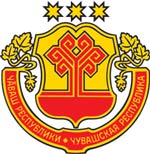 Информационный бюллетеньВестникЯльчикского сельского поселенияЯльчикского районаЧувашской РеспубликиУтвержден Решением Собрания депутатов Яльчикского сельского поселения Яльчикского районаЧувашской Республики от 01.02.2008 г. № 2/4-сЧёваш РеспубликиЕлч.к район.Елч.к ял поселений.надминистраций.ЙЫШЁНУ 2019 =. апрел.н 16-м.ш.                  №  53Елч.к ял.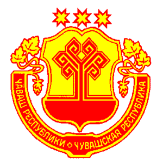 Чувашская РеспубликаЯльчикский районАдминистрацияЯльчикского сельскогопоселенияПОСТАНОВЛЕНИЕ16 апреля 2019 г. № 53 село ЯльчикиСмирнова Алина Геннадьевна- глава администрации Яльчикского сельского поселения, председатель комиссии;Левая Ольга Владимировна-заместитель главы администрации Яльчикского сельского поселения, заместитель председателя комиссии;Симендеева Светлана Алексеевна- ведущий специалист-эксперт  администрации Яльчикского сельского поселения, секретарь комиссии;                                  	Члены комиссии:	                                  	Члены комиссии:	 Филиппов Александр Владимирович- председатель Собрания  депутатов Яльчикского сельского поселения (по согласованию); Шадриков Григорий Александрович-представитель отдела полиции МО МВД РФ «Комсомольский» (по согласованию)Судаков Дмитрий Николаевич- депутат Собрания  депутатов Яльчикского сельского поселения (по согласованию);Лебедева Елена Николаевна- заведующая сектором кадровой работы отдела организационной работы администрации Яльчикского района (по согласованию).Чёваш РеспубликиЕлч.к район.Елч.к		ял поселений.н администраций.ЙЫШЁНУ2019 =. апрел.н 16-м.ш. № 54Елч.к ял.Чёваш РеспубликиЕлч.к район.Елч.к		ял поселений.н администраций.ЙЫШЁНУ2019 =. апрел.н 16-м.ш. № 54Елч.к ял.Чувашская РеспубликаЯльчикский районАдминистрацияЯльчикского сельского поселенияПОСТАНОВЛЕНИЕ16 апреля 2019 г. № 54село ЯльчикиЧувашская РеспубликаЯльчикский районАдминистрацияЯльчикского сельского поселенияПОСТАНОВЛЕНИЕ16 апреля 2019 г. № 54село ЯльчикиЧувашская РеспубликаЯльчикский районАдминистрацияЯльчикского сельского поселенияПОСТАНОВЛЕНИЕ16 апреля 2019 г. № 54село ЯльчикиЧёваш РеспубликиЕлч.к район.Елч.к ял поселений.надминистраций.ЙЫШЁНУ 2019 =. апрел.н 16-м.ш. № 57 Елч.к ял.Чувашская РеспубликаЯльчикский районАдминистрацияЯльчикского сельскогопоселенияПОСТАНОВЛЕНИЕ  16 апреля 2019 г. № 57     село Яльчики